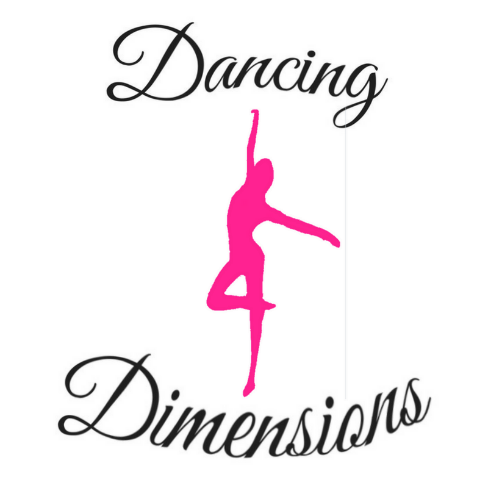                                  Dancing Dimensions school of Dance Registration form                            Mobile : 07990 877770 dancingdimensionsuk@gmail.com(Please write clearly as all invoices and letters will go out via e-mail)STUDENTS DETAILSNAMESURNAMEADDRESSPOSTCODE TELEPHONE DOB PLEASE GIVE DETAILS OF ANY MEDICAL ( This includes SEN, Care plans, Special needs, wellbeing I.e anxiety etc). Allergies etc.__________________________________________________________________________________________________________________________________________________________________EMERGENCY CONTACT DETAILSNAME ____________________________________________________________________________RELATIONSHIP TO STUDENT __________________________________________________________TELEPHONE _______________________________________________________________________EMAIL ____________________________________________________________________________